УКРАЇНАВиконавчий комітет Нетішинської міської радиХмельницької областіР І Ш Е Н Н Я27.10.2022					Нетішин				  № 392/2022Про внесення змін до рішення шістдесят п’ятої сесії Нетішинської міської ради VII скликання від 29 листопада 2019 року № 65/4197 «Про міську комплексну програму підтримки постраждалих учасників Революції Гідності, учасників антитерористичної операції, бійців – добровольців антитерористичної операції та їхніх сімей, а також, мобілізованих на військову службу осіб на період воєнного стану, на 2020-2022 роки» Відповідно до статті 40, пункту 3 частини 4 статті 42 Закону України «Про місцеве самоврядування в Україні», рішення сорок восьмої сесії Нетішинської міської ради VІІ скликання від 21 грудня 2018 року № 48/3391 «Про порядок розроблення та виконання міських цільових програм», указів Президента України від 24 лютого 2022 року № 64/2022 «Про введення воєнного стану в Україні», від 14 березня 2022 року № 133/2022 «Про продовження строку дії воєнного стану в Україні», від 18 квітня 2022 року № 259/2022 «Про продовження строку дії воєнного стану в Україні», від 17 травня 2022 року               № 341/2022 «Про продовження строку дії воєнного стану в Україні», від                  12 серпня 2022 року № 573/2022 «Про продовження строку дії воєнного стану в Україні», постанови Кабінету Міністрів України від 11 березня 2022 року № 252 «Деякі питання формування та виконання місцевих бюджетів у період воєнного стану», виконавчий комітет Нетішинської міської ради    в и р і ш и в:1. Унести до рішення шістдесят п’ятої сесії Нетішинської міської ради       VII скликання від 29 листопада 2019 року № 65/4197 «Про міську комплексну програму підтримки постраждалих учасників Революції Гідності, учасників антитерористичної операції, бійців – добровольців антитерористичної операції та їхніх сімей, а також, мобілізованих на військову службу осіб на період воєнного стану, на 2020-2022 роки», зі змінами, такі зміни:- додаток до рішення викласти у новій редакції, що додається.2. Контроль за виконанням цього рішення покласти на заступника міського голови Василя Миська.Міський голова 							Олександр СУПРУНЮКДодатокЗАТВЕРДЖЕНОРішення шістдесят п’ятої сесії Нетішинської міської ради VІІ скликання 29.11.2019 року № 65/4197 (у редакції рішеннявиконавчого комітету міської ради27.10.2022 № 392/2022)6. Перелік напрямів, завдань і заходів міської комплексної програми підтримки постраждалих учасників Революції Гідності, учасників антитерористичної операції, бійців-добровольців антитерористичної операціїта їхніх сімей, а також, мобілізованих на військову службу осіб на період воєнного стану, на 2020-2022 рокиКеруючий справамивиконавчого комітету міської ради					Любов ОЦАБРИКА№ з/пНазва напряму (пріоритетні завдання)Заходи програмиСтрок вико-нанняВиконавціОрієнтовний обсяг фінансування (вартість), тис. грнОрієнтовний обсяг фінансування (вартість), тис. грнОрієнтовний обсяг фінансування (вартість), тис. грнОрієнтовний обсяг фінансування (вартість), тис. грнДжерела фінансу-ванняОчікуваний результат№ з/пНазва напряму (пріоритетні завдання)Заходи програмиСтрок вико-нанняВиконавцівсього202020212022Джерела фінансу-ванняОчікуваний результат12345678910111.Надання матеріаль-них допомог та пільг1.1. Надання матеріальної до-помоги постраждалим учас-никам Революції Гідності, учасникам антитерористич-ної операції, бійцям-добро-вольцям антитерористичної операції, мобілізованим на військову службу особам на період воєнного стану2020-2022Управління соціального захисту населення, фінансове управління виконавчого комітету міської ради362,097,0112,0153,0Бюджет міської ТГДодаткова адресна підтримка учасників АТО/ООС та їхніх сімей1.Надання матеріаль-них допомог та пільг1.2. Надання матеріальної допомоги на поховання, вша-нування та увічнення пам’я-ті загиблих (померлих) учасників АТО/ООС2020-2022Управління соціаль-ного захисту насе-лення, фінансове управління вико-навчого комітету міської ради127,550,057,520,0Бюджет міської ТГДодаткова адресна підтримка учасників АТО/ООС та їхніх сімей1.Надання матеріаль-них допомог та пільг1.3. Звільнення постражда-лих учасників Революції Гід-ності, учасників АТО/ООС, бійців-добровольців АТО/ ООС та сімей загиблих/ померлих учасників АТО/ ООС від оплати послуги з управління/внесків на управління багатоквар-тирним будинком2020-2022Управління соціального захисту населення, фінансове управління виконавчого комітету міської ради, управителі, ОСББ223,564,474,075,1Бюджет міської ТГДодаткова адресна підтримка учасників АТО/ООС та їхніх сімей1.Надання матеріаль-них допомог та пільг1.4. Відшкодування транспортних витрат, пов’я-заних з доставкою учасни-ків АТО/ООС до спеціалізо-ваних медичних закладів, для поїздок до місць похо-вання загиблих воїнів АТО з метою їх вшанування та для поїздок для участі в парадах і маршах2020-2022Управління соціаль-ного захисту насе-лення, фінансове управління вико-навчого комітету міської ради, міська громадська організація «Неті-шинське об’єднання воїнів АТО»45,020,025,00,0Бюджет міської ТГПосилення соціального захисту учасників АТО/ООС1.Надання матеріаль-них допомог та пільг1.5. Формування реєстру дітей учасників АТО, соціального паспорту групи класу, закладів дошкільної та загальної середньої освіти2020-2022Заклади дошкільної та загальної  середньої освіти, управління освіти----Не потребує фінан-суванняСвоєчасне надання пільг дітям учасників АТО/ООС1.Надання матеріаль-них допомог та пільг1.6. Психолого-педагогіч-ний супровід дітей, батьки яких перебувають в зоні АТО/ООС, повернулися пораненими чи загинули під час виконання військових завдань2020-2022Заклади дошкільної та загальної  середньої освіти, управління освіти----Не потребує фінан-суванняДодаткова психологічна підтримка дітей учасників АТО1.Надання матеріаль-них допомог та пільг1.7. Безкоштовне відвіду-вання колективів закладів культури та безкоштовне навчання у школах есте-тичного виховання дітьми учасників АТО/ООС, які зареєстровані або фактич-но проживають, або пра-цюють на підприємствах, в установах, організаціях міста Нетішин2020-2022Управління культури, фінансове управління виконавчого комітету міської ради123,335,540,847,0Бюджет міської ТГДодаткова адресна підтримка сімей учасників АТО/ООС1.Надання матеріаль-них допомог та пільг1.8.Забезпечення безкоштовним харчуванням дітей учасників АТО/ООС в закладах дошкільної та загальної середньої освіти2020-2022Управління освіти, фінансове управління виконавчого комітету міської ради2254,7649,3746,7858,7Бюджет міської ТГДодаткова адресна підтримка сімей учасників АТО/ООС1.Надання матеріаль-них допомог та пільг1.9.Сприяння участі дітей постраждалих учасників Революції Гідності, учасників АТО/ООС та бійців-добровольців АТО/ООС у культурно-масових заходах, екскурсіях, фестивалях2020-2022Відділ молоді та спорту, управління соціального захисту населення, управління освіти, управління культури, служба у справах дітей виконавчого комітету міської ради, міська громадська організація «Нетішинське об’єднання воїнів АТО»----Не потребує фінан-суванняДодаткова адресна підтримка сімей учасників АТО/ООС1.Надання матеріаль-них допомог та пільг1.10. Поліпшення житлових умов учасників АТО/ООС та членів їх сімей, які цього потребують2020-2022Відділ містобуду-вання, архітектури та благоустрою виконавчого комітету міської ради, Фонд комунального майна м.Нетішина----Не потребує фінан-суванняПоліпшення житлових умов учасників АТО/ООС та їхніх сімей1.Надання матеріаль-них допомог та пільг1.11. Вшанування учасників АТО/ООС та членів сімей загиблих/померлих учасни-ків АТО/ООС до державних та інших свят шляхом надання одноразової матеріальної до-помоги (до Дня Незалеж-ності, Дня пам’яті захисників України, Дня захисника України, Дня Збройних сил України)2020-2022Управління соціаль-ного захисту насе-лення, фінансове управління вико-навчого комітету міської ради, міська громадська організація «Неті-шинське об’єднання воїнів АТО»249,865,074,8110,0Бюджет міської ТГДодаткова адресна підтримка учасників АТО/ООС та їхніх сімей1.Надання матеріаль-них допомог та пільг1.12. Відшкодування учасникам АТО/ООС вартості придбаних лічильників обліку води з метою їх встановлення за місцем проживання2020-2022Управління соціаль-ного захисту насе-лення, фінансове управління вико-навчого комітету міської ради16,53,03,510,0Бюджет міської ТГДодаткова адресна підтримка учасників АТО/ООС та їхніх сімей2.Надання комплекс-ної допомоги2.1. Формування Єдиного реєстру учасників АТО/ООС, оформлення соціального пас-порту на кожного учасника АТО/ООС з метою визна-чення видів необхідної соціальної допомоги та надання комплексу соціальних послуг2020-2022Управління соціального захисту населення виконавчого комітету міської ради----Не по-требує фінан-суванняПосилення соціального захисту учасників АТО/ООС та їхніх сімей2.Надання комплекс-ної допомоги2.2. Соціальний супровід учасників АТО/ООС після повернення із зони АТО/ООС, надання необхідних соціальних послуг2020-2022Нетішинський територіальний центр соціального обслуговування (надання соціаль-них послуг)----Не по-требує фінан-суванняПосилення соціального захисту учасників АТО/ООС та їхніх сімей2.Надання комплекс-ної допомоги2.3. Висвітлення у засобах масової інформації заходів, спрямованих на підтримку учасників АТО/ООС та членів їх сімей2020-2022Відділ з організаційних питань виконавчого комітету міської ради----Не по-требує фінан-суванняПосилення соціального захисту учасників АТО/ООС та їхніх сімей2.Надання комплекс-ної допомоги2.4. Забезпечення земельними ділянками учасників АТО/ООС та членів їх сімей згідно з діючим земельним законодавством2020-2022Відділ земельних ресурсів та охорони навколишнього природного середовища  виконавчого комітету міської ради----Не по-требує фінан-суванняДодаткова адресна підтримка учасників АТО/ООС та їхніх сімей2.Надання комплекс-ної допомоги2.5. Надання необхідної допомоги у працевлаштуванні, сприяння у професійній підготовці, перепідготовці, підвищенні кваліфікації, залучення до участі у громадських та тимчасових роботах учасників АТО/ООС та членів сімей загиблих/померлих учасників АТО/ООС2020-2022Управління соціального захисту населення виконавчого комітету міської ради, Нетішинська міська філія Хмельницького обласного центру зайнятості----Не по-требує фінан-суванняПосилення соціального захисту учасників АТО/ООС та їхніх сімей2.Надання комплекс-ної допомоги2.6. Забезпечення безкоштовним санаторно-курортним лікуванням учасників АТО/ООС та членів сімей загиблих (померлих) таких осіб шляхом надання грошової допомоги для компенсації вартості путівок санаторно-курортним закладам2020-2022Управління соціального захисту населення, фінансове управління виконавчого комітету міської ради551,5156,0179,5216,0Бюджет міської ТГДодаткова адресна підтримка учасників АТО/ООС2.2.7. Фінансова допомога та підтримка громадської організації «Нетішинське об’єднання воїнів АТО»2020-2022Управління соціального захисту населення, фінансове управління виконавчого комітету міської ради, міська громадська організація «Нетішинське об’єднання воїнів АТО»40,611,214,015,4Бюджет міської ТГДодаткова адресна підтримка учасників АТО/ООС2.2.8. Надання безкоштовної  юридичної допомоги учасникам АТО/ООС та членам їх сімей2020-2022Нетішинське бюро правової допомоги Шепетівського місцевого центру з надання безоплатної вторинної правової допомоги----Не по-требує фінан-суванняПосилення  юридичного захисту учасників АТО/ООС та їхніх сімей2.2.9. Безкоштовне відвідування програм гастролюючих цирків та відвідування атракціонів луна-парків дітьми із сімей загиблих учасників АТО/ООС, дітьми, батьки яких є учасниками АТО/ООС2020-2022Управління соціального захисту населення, фінансове управ-ління виконавчого комітету міської ради, міська громадська організація «Нетішинське об’єднання воїнів АТО»34,710,011,513,2Бюджет міської ТГДодаткова адресна підтримка сімей учасників АТО/ООС2.2.10. Надання соціально-побутових послуг самотнім пенсіонерам, які є членами сімей загиблих/померлих учасників АТО/ООС і опинились у складних життєвих обставинах2020-2022Нетішинський територіальний центр соціального обслуговування (надання соціальних послуг)----Не по-требує фінан-суванняДодаткова адресна підтримка сімей учасників АТО/ООС2.12. Надання учасникам АТО/ООС та членам сімей загиблих/померлих учасників АТО/ООС без-оплатно соціальних послуг у Нетішинському терито-ріальному центрі соціаль-ного обслуговування (на-дання соціальних послуг)2020-2022Нетішинський територіальний центр соціального обслуговування (надання соціальних послуг)----Не по-требує фінан-суванняДодаткова адресна підтримка учасників АТО/ООС та членів їхніх сімей3.Медичне обслугову-вання3.1. Ведення та оновлення реєстру учасників АТО/ООС, які звернулися до КНП НМР «СМСЧ м.Нетішин»2020-2022КНП НМР «СМСЧ м.Нетішин»----Не по-требує фінан-суванняПосилення соціального захисту учасників АТО/ООС3.Медичне обслугову-вання3.2. Створення бази даних учасників АТО/ООС, які мають групу інвалідності2020-2022КНП НМР «СМСЧ м.Нетішин»----Не потребує фінан-суванняПосилення со-ціального за-хисту учасників АТО/ООС3.Медичне обслугову-вання3.3. Проведення профілак-тичних оглядів, медикамен-тозне забезпечення та зубопро-тезування учасників АТО/ООС відповідно до законодавства2020-2022КНП НМР «СМСЧ м.Нетішин»----Не потребує фінан-суванняПокращення стану здоров’я  учасників АТО/ООС3.4. Безкоштовне проходжен-ня медичних оглядів учасни-ків АТО/ООС, якщо це не пов’язано з їх прямою профе-сійною діяльністю, та безкоштовна видача бланків суворої звітності2020-2022КНП НМР «СМСЧ м.Нетішин»67,620,620,626,4Бюджет міської ТГПокращення стану здоров’я  учасників АТО/ООС3.5. Проведення протезуван-ня дефектів зубних рядів учасникам АТО/ООС2020-2022КНП НМР «СМСЧ м.Нетішин»19,4--19,4Бюджет міської ТГПокращення стану здоров’я учас-ників АТО/ООС4.Патріо-тичне виховання молодого покоління4.1. Організація зустрічей учнів з учасниками АТО/ ООС та волонтерами, які надають їм допомогу2020-2022Управління освіти виконавчого комітету міської ради----Не потребує фінан-суванняВиховання патріотизму у дітей та молоді4.Патріо-тичне виховання молодого покоління4.2. Проведення лінійок та уроків пам’яті, засідань за круглим столом, конферен-цій, лекцій, виховних годин, бесід, вечорів, виставок ма-люнків та інших тематич-них заходів, присвячених вшануванню пам’яті захис-ників, які віддали життя за незалежність України2020-2022Управління освіти виконавчого комітету міської ради----Не потребує фінан-суванняВиховання патріотизму у дітей та молоді4.Патріо-тичне виховання молодого покоління4.3. Проведення змагань з техніки пішохідного туризму в закритих приміщеннях на Кубок пам’яті Сергія Карпенка2020-2022Управління освіти виконавчого комітету міської ради17,55,05,86,7Бюджет міської ТГВиховання патріотизму у дітей та молоді4.Патріо-тичне виховання молодого покоління4.4.Запровадження місцевими засобами масової інформації тематичних передач, публікацій матеріалів про героїчні вчинки учасників АТО/ООС та загиблих/померлих осіб, які брали участь в АТО/ООС2020-2022Редакція газети «Нетішинський вісник»----Не по-требує фінан-суванняВиховання патріотизму у дітей та молоді4.Патріо-тичне виховання молодого покоління4.5. Встановлення меморіальних дошок загиблим/померлим особам, які брали участь в АТО/ООС, на навчальних закладах міста2020-2022Виконавчий комітет міської ради, управління освіти виконав-чого комітету міської ради, КП НМР «ЖКО», КП НМР «Благоустрій»41,812,013,816,0Бюджет міської ТГВиховання патріотизму у дітей та молодіУСЬОГОУСЬОГОУСЬОГОУСЬОГОУСЬОГО4165,41199,01379,51586,9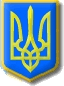 